ACIS Attendance Scholarship ApplicationScholarshipPlease select the major justification for your application (which of the equity criteria are you using to justify your application):Applicant InformationTopic InformationScholarship StatementA statement of why you should be considered for this scholarship, why you want to attend this conference, what you hope to gain from this conference, and your career aspirations (one (1) page maximum)Required AttachmentsSelection is competitive, so please provide a clear justification with as much detail as possible. You must supply all relevant supporting documents by the closing date for your application to be considered.Checklist of required attachments.
Disclaimer, Media Consent and SignatureI certify that my answers are true and complete to the best of my knowledge. I give my consent for publication of my name, university, topic information, photographs and videos for informational and publicity purposes both by the AAIS and any sponsor organisations. By consenting, I agree there will no further financial or other remuneration beyond the scope of the scholarship for this use.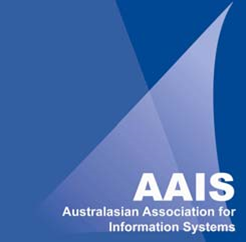 Indigenous Australasian YESLive in a rural or remote regionYESFinancial support is not available from your university YESFull Name:LastFirstMiddle InitialAddress:Street AddressCityStatePostcodePostal Address:Street AddressStreet AddressCityStatePostcodeDaytime Telephone Contact:Daytime Telephone Contact:Email:Are you a citizen/permanent resident of Australia?Are you a citizen/permanent resident of Australia?YESYESNOAre you a citizen/permanent resident of New Zealand?Are you a citizen/permanent resident of New Zealand?YESYESNOAre you a citizen/permanent resident of an Oceanic nation?Are you a citizen/permanent resident of an Oceanic nation?YESYESNOOther:University:Are you a PhD Student?YESNOAre you an Honours Student?YESNOTopic:Supervisor’s supporting letter, also addressing the major justification for the applicationYESCopy of conference acceptance letter of full research paper or research in progress paperYESOther supporting documents (as outlined under the Rules) that are evidence to support your application.YESSignature:Date: